Пояснительная запискак тексу итоговой контрольной работыза 1 полугодие по алгебре и началам анализа в 10 классе.Профильный уровень.2014-2015 учебный год.В  первом полугодии пройдены следующие темы:Действительные числа.Числовые функции.Тригонометрические функции.Работа рассчитана на 2 урока и состоит из двух частей: В части 1 – 16 заданий с кратким ответом или с выбором ответа, в части 2 – 4 задания с подробным решением, из которых достаточно решить любые 2 задания.Каждое задание 1 части оценивается в 1 балл.Задания второй части оцениваются следующим образом:№17 - 2балла; №18(а) – 1 балл; №18(б) – 2 балла; №19 – 2 балла, №20 – 2 баллаЭлементы анализа:Часть 1.Нахождение НОДПо графику найти область определения функцииПо графику найти область значений функцииПо графику найти нули функцииРешение неравенства по графикуРешение дробно-рационального неравенстваНахождение области определения функции, заданной аналитическиНахождение значения кусочно-заданной функцииНахождение значения периодической функцииПрименение свойств четности и нечетности функций при нахождении значения функцииЗнание значений тригонометрических функций основных угловУмение определять какой четверти принадлежит уголЗнание знаков тригонометрических функций по четвертямНахождение tga по заданному значению sinaНахождение множества значений тригонометрической функцииУпрощение  тригонометрических выраженийЧасть 2.Умение применять свойства делимости при решении задачи А) Решение неравенства, содержащего один модуль18.  Б)  Решение неравенства, содержащего два модуля Построение графика тригонометрической функцииПостроение графика функции, обратной данной.Критерии оценивания:8-17 баллов оценка «3»,18-21 балл оценка «4», 16-17 БАЛЛОВ при верном выполнении заданий части 2.22-25 баллов оценка «5».Итоговая контрольная работа за первое полугодие 2014-2015 учебного года.10 класс. Профильный уровень.Вариант 1.Корень уравнения      равен:     2)    3)     4) 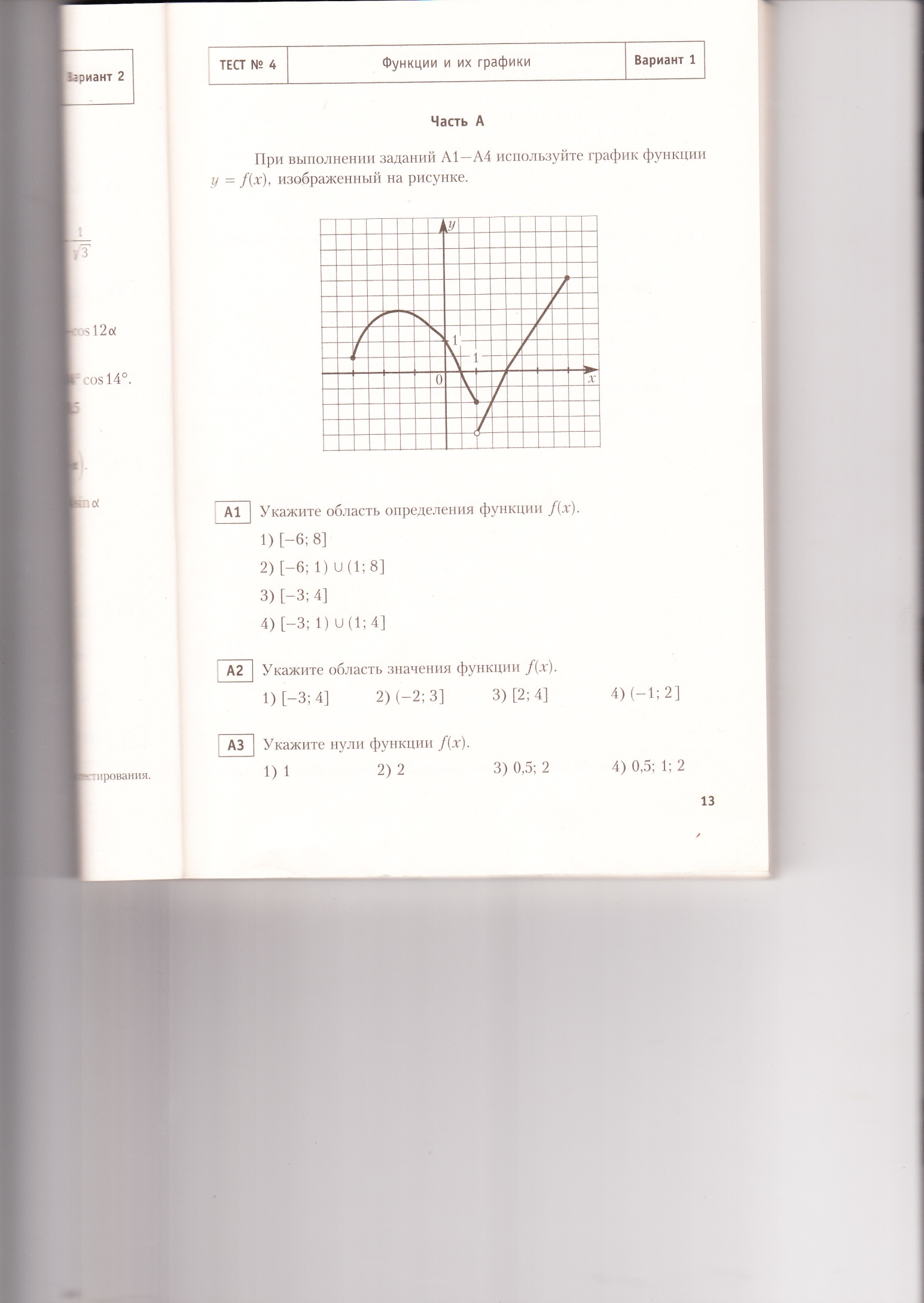 При выполнении заданий 2-5 используйте график функции у=f(x).Укажите область определения функции f(x).1)       2) ] 3)    4)]Укажите область значений функции f(x)1)    2)     3)        4)Укажите нули функции f(x)-1		2) 2		3) 0,5;2		4) 0,5; 1; 2Укажите все значения х при которых f(x)<1,5.     4)Решите неравенство  1) (-∞; - 6)	         2) [-2; 7)	3) (- 1; 8)           4) [0; +∞)Функция задана формулой f(x)=. Найдите ее область определения.Дана функция f(x)= . Найти значение выражения f(-4)+f(2).Функция у=f(x) – периодическая с периодом Т=2, причем f(5)=-1 и f(2)=4. Найдите f(12)+5f(-1).Найдите значение функции у=f(-x)g(x)-g(-x) в точке x0, если известно, что функция  y=f(x) – четная, функция y=g(x)-нечетная,  y=f(x0)=-3, y=g(x0)=-2Найдите значение выражения 2cos00 + 5ctg- 3sin3600.0		2)2		3)-3		4)4Углом какой четверти является угол    если tg = -5, а sin> 0?I		2) II		3) III		4) IVКакое из данных чисел отрицательное?1)sin2			2)tg5			3)cos(-6)		4)ctg(-3)Найти tg , если sin=   и .Найдите множество значений функции у = 3 – 2sinx.Упростите  выражение   5sin2x – 4 + 5cos2x1) 1;                   2)   9;                     3)     – 9;                         4)  – 4.Часть 2	(2балла) Найдите все целые значения nпри которых значение выражения  –целое число.	Решите неравенство:  	а) (1балл)  ;  б) (2балла)  .	(2 балла)	Построить график функции .	(2 балла)	Постройте график функции, обратной данной . Укажите ее область определения и множество значений.Итоговая контрольная работа за первое полугодие 2014-2015 учебного года.10 класс. Профильный уровень.Вариант 2.Корень уравнения      равен:     2)    3)     4) При выполнении заданий 2-5 используйте график функции у=f(x).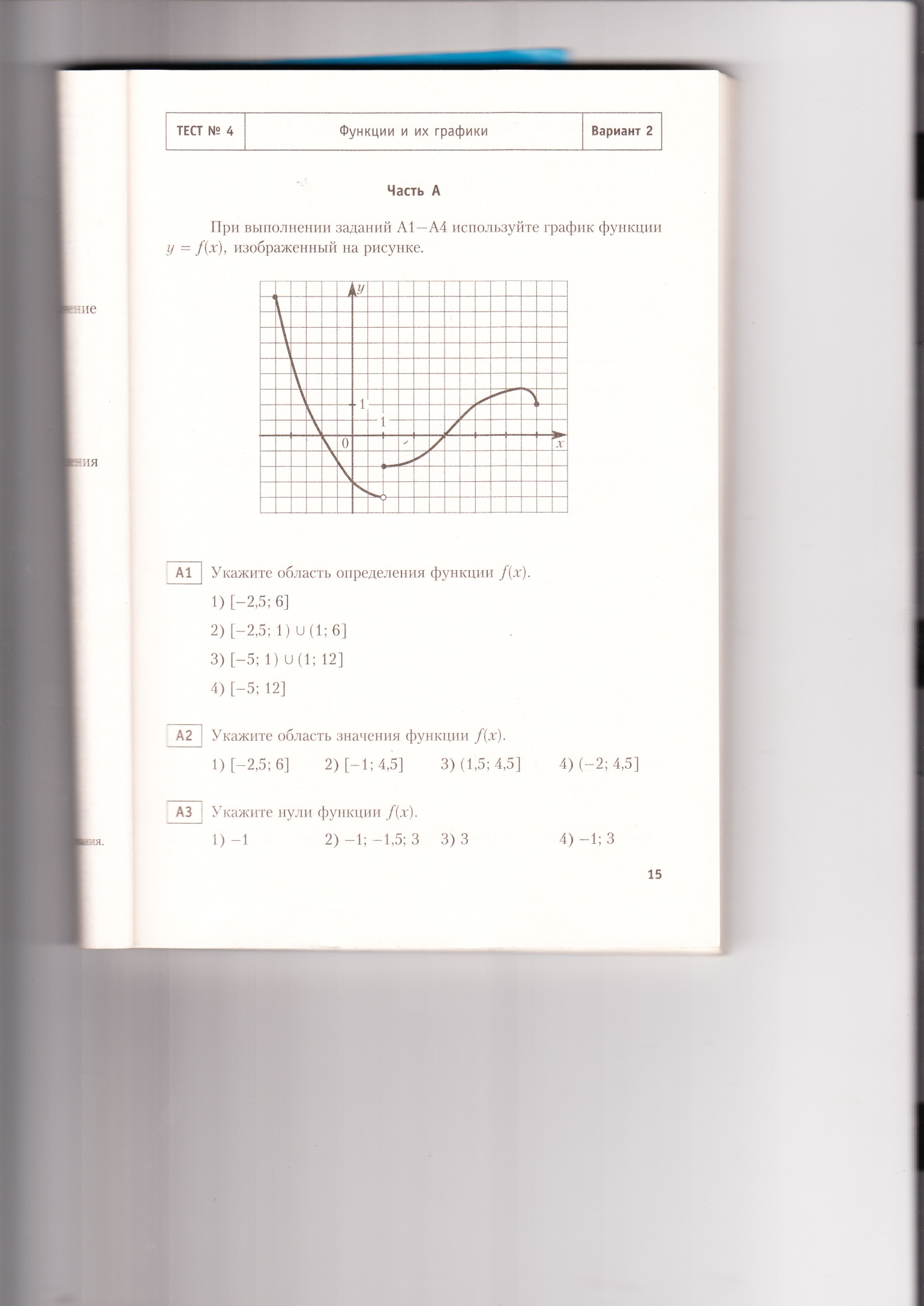 Укажите область определения функции f(x).1)       2)  3)    4)Укажите область значений функции f(x)1)    2)     3)        4)Укажите нули функции f(x)-1		2) -1; -1,5; 3		3) 3		4)-1; 3Укажите все значения х при которых f(x)>1.     4)Решите неравенство 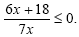 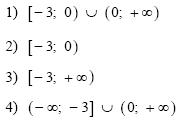 Функция задана формулой f(x)=. Найдите ее область определения.Дана функция f(x)= . Найти значение выражения f(4)-f(-2).Функция у=f(x) – периодическая с периодом Т=3, причем f(1)=-2 и f(3)=1. Найдите f(15)+2f(-2).Найдите значение функции у=f(-x)g(x)-g(-x) в точке x0, если известно, что функция  y=f(x) – нечетная, функция y=g(x)-четная,  y=f(x0)=-3, y=g(x0)=-2Найдите значение выражения 3sin00 -8tg+7cos1800.0		2)2		3)-7		4)7Углом какой четверти является угол    если cos = -0,5, а ctg> 0?I		2) II		3) III		4) IVКакое из данных чисел положительное?1)sin(-1)			2)tg(-4)			3)cos6		4)ctg5Найти сtg , если cos=   и .Найдите множество значений функции у = у = 3cosx – 2 Упростите  выражение   – 4sin2x + 5 – 4cos2x1;                       2)   9;                        3)  5;                             4)   4.Часть 2	(2балла)Найдите все целые значения kпри которых значение выражения  – целое число.	Решите неравенство:   	а) (1балл);		б) (2балла).	(2балла)	Построить график функции .	(2балла)	Постройте график функции, обратной данной  на промежутке [2;+∞). Укажите ее область определения и множество значений.